Language Focus – PersuasionPersuasion is a way to get others to believe something or do something. There are many different techniques to persuade someone. Old Major gives an important speech in which he persuades the listeners to believe in the need for rebellion. Some persuasive techniques include:Rule of Three – listing or talking about things in groups of three. Three is considered more effective number than other numbers. I.e: “life, liberty, and the pursuit of happiness” or “blood, sweat, and tears”.Exaggeration – this is overstatement, stating the case too strongly, magnifying importance. For example, "I'll die if he finds out!" Exaggeration makes a point dramatically to reinforce it.Alliteration – repeating a similar sound or letter, eg, “back-breaking work”. Alliteration persuades people by adding emphasis.Repetition – It forces the listener to remember things.Rhetorical Questions – These are questions which are not supposed to be answered. They are supposed to make you think. Often, the answer is actually within the question.Emotive Language – The use of strong, emotional words to play on people’s feelings. For example, adjectives like sleazy, slimy, vicious, disgusting, outrageous create a very negative feeling towards whatever they are attached to. “Can you really trust a vicious dog who has a sleazy owner?1. Look at Old Major’s speech. Find an example of each persuasive technique.Rule of Three ________________________________________________________________________ ________________________________________________________________________Exaggeration ________________________________________________________________________ ________________________________________________________________________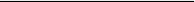 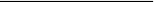 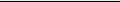 12Alliteration ________________________________________________________________________ ________________________________________________________________________Repetition ________________________________________________________________________ ________________________________________________________________________Rhetorical Questions ________________________________________________________________________ ________________________________________________________________________Emotive Language ________________________________________________________________________ ________________________________________________________________________